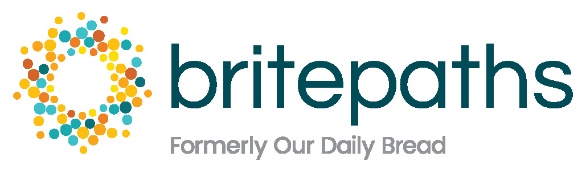 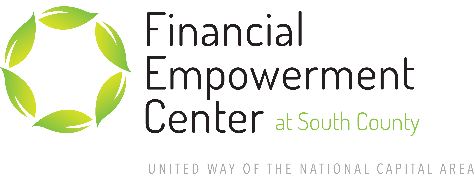 Date:			Financial Literacy Mentor/Coach and/or Instructor Application FormBritepaths, Inc.Name: 													Address:	City, State, Zip:												Telephone: Home ____________________	 Office:						Cell: 							Email: 						Emergency Contact:						Phone:				I am Applying to be a: ____ Mentor ____ Coach ____ Instructor (Check as many as you like).  Note: all positions are needed throughout Northern Virginia.Skills and Interest		Education Background:											Professional designation, if any (CFP, CPA, JD, ChFC, CLU or other): _________ 		Professional hourly rate for paid services: _______________________________		Current Occupation:										Current Employer and Location:										Hobbies, skills, interest:											Language skills: 										Preferences in Volunteering		Is there a person or group with whom you are particularly interested in working?  Please check all that apply:		Adults				Males				Females			Seniors			People with Disabilities			No preference			Other												Are there any groups with which you would not feel comfortable working with?Please list:											Availability    please put an X when you prefer to meet with your client or teach classesBritepaths considers time spent preparing for classes, traveling to locations, and researching for clients as volunteer time.			What areas are you willing to travel to for volunteering?			________________________________________________________________	_____Background VerificationHave you ever been convicted of a criminal offense or have you been under the supervision of the corrections system in 	the last seven years?		Yes 				No  		Have you ever been charged with abuse or assault?		Yes				No 				Has your driver’s license ever been suspended or revoked in any state?		Yes				No  				Do you use illegal drugs?		Yes 				No  		Do you have any physical limitations or are you under any course of treatment, which might limit your ability to perform certain types of work?		Yes				No  		Do you have any medical situations of which you want others to be aware in case of an emergency?		Yes				No  		Other than the above, is there any fact or circumstance involving you or your background that would limit your ability to work effectively with persons of limited resources or on welfare?		Yes 				No   		Note: Britepaths requests a CRIMINAL HISTORY RECORD search from the Department of State Police in the State of  for all  volunteer applicants.ReferencesPlease list 3 non-family references that we might contact:Name: 					 Phone: 					Name: 					 Phone: 					Name: 					 Phone: 					I certify that the above information is true and accurate and that I authorize representatives from Britepaths to verify the information included on this application.  I also agree to keep confidential information I receive from clients and other mentors.Signature: _____________________________________________________ Date: _________________________________________________________		MonTuesWedThursFriSatSunMorningAfternoonEvening